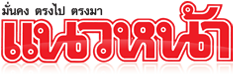 ข่าวประจำวันพฤหัสบดีที่ 30 มิถุนายน พ.ศ.2559 หน้าที่ 21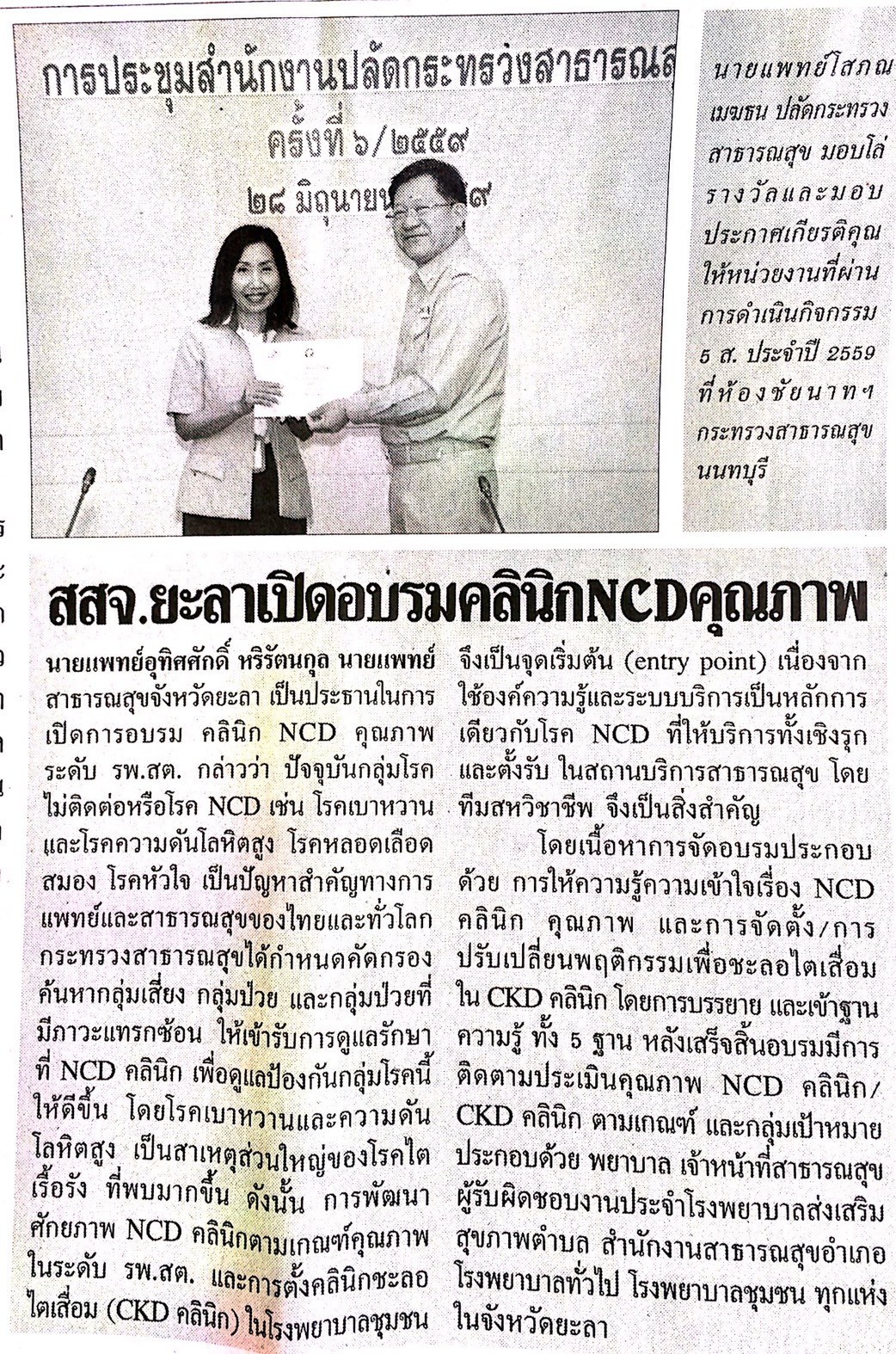 ข่าวประจำวันพฤหัสบดีที่ 30 มิถุนายน พ.ศ.2559 หน้าที่ 21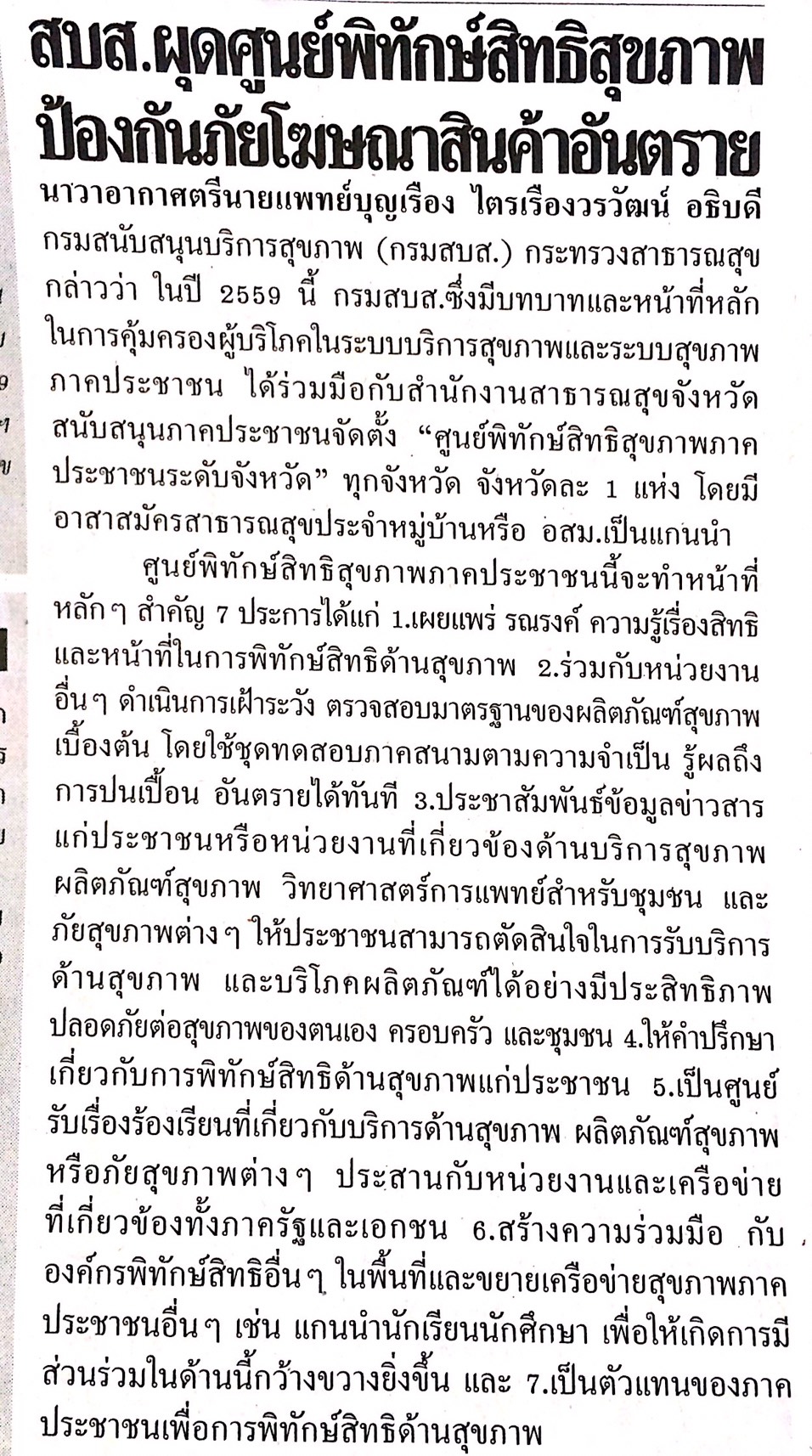 ข่าวประจำวันพฤหัสบดีที่ 30 มิถุนายน พ.ศ.2559 หน้าที่ 21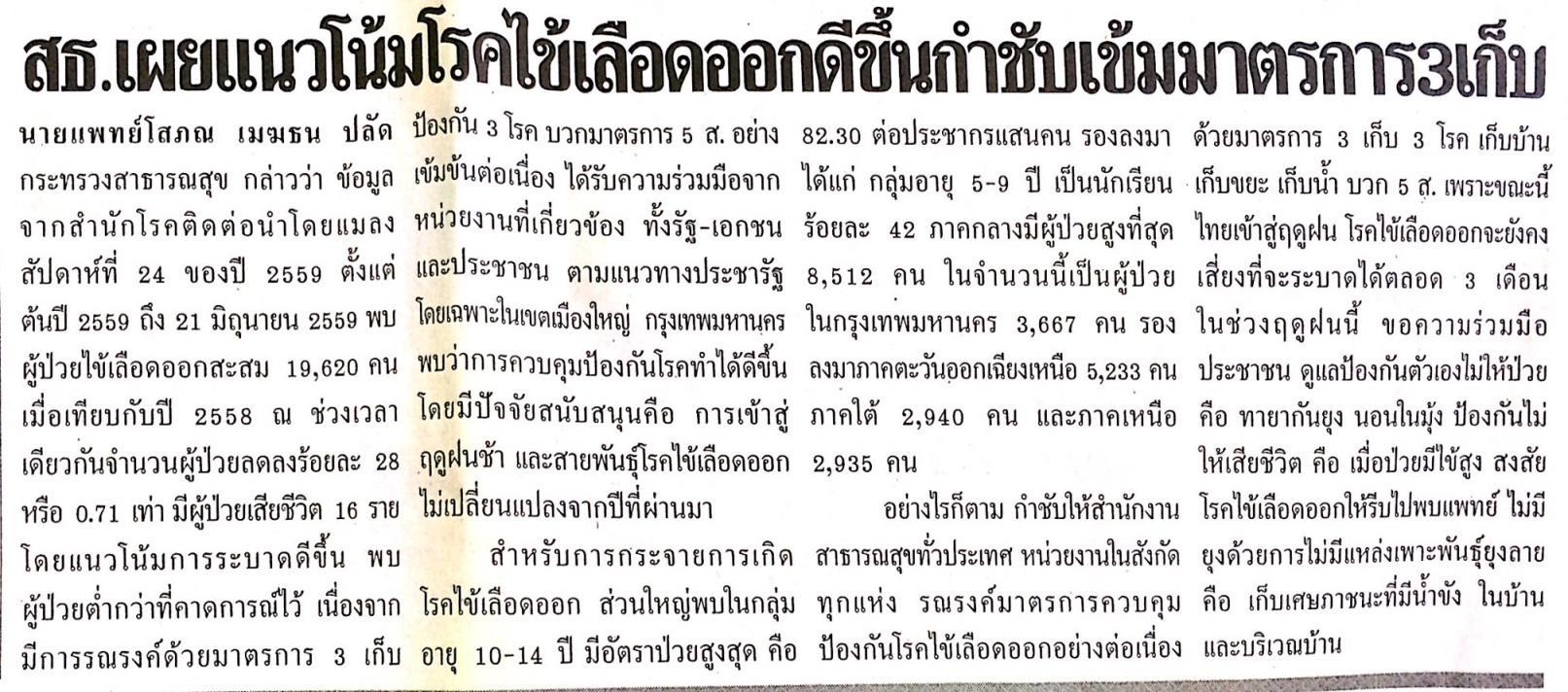 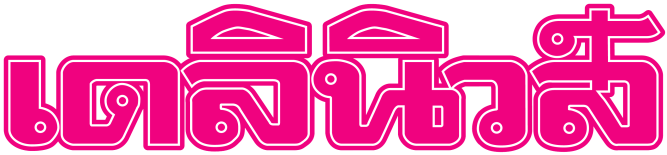 ข่าวประจำวันพฤหัสบดีที่ 30 มิถุนายน พ.ศ.2559 หน้าที่ 15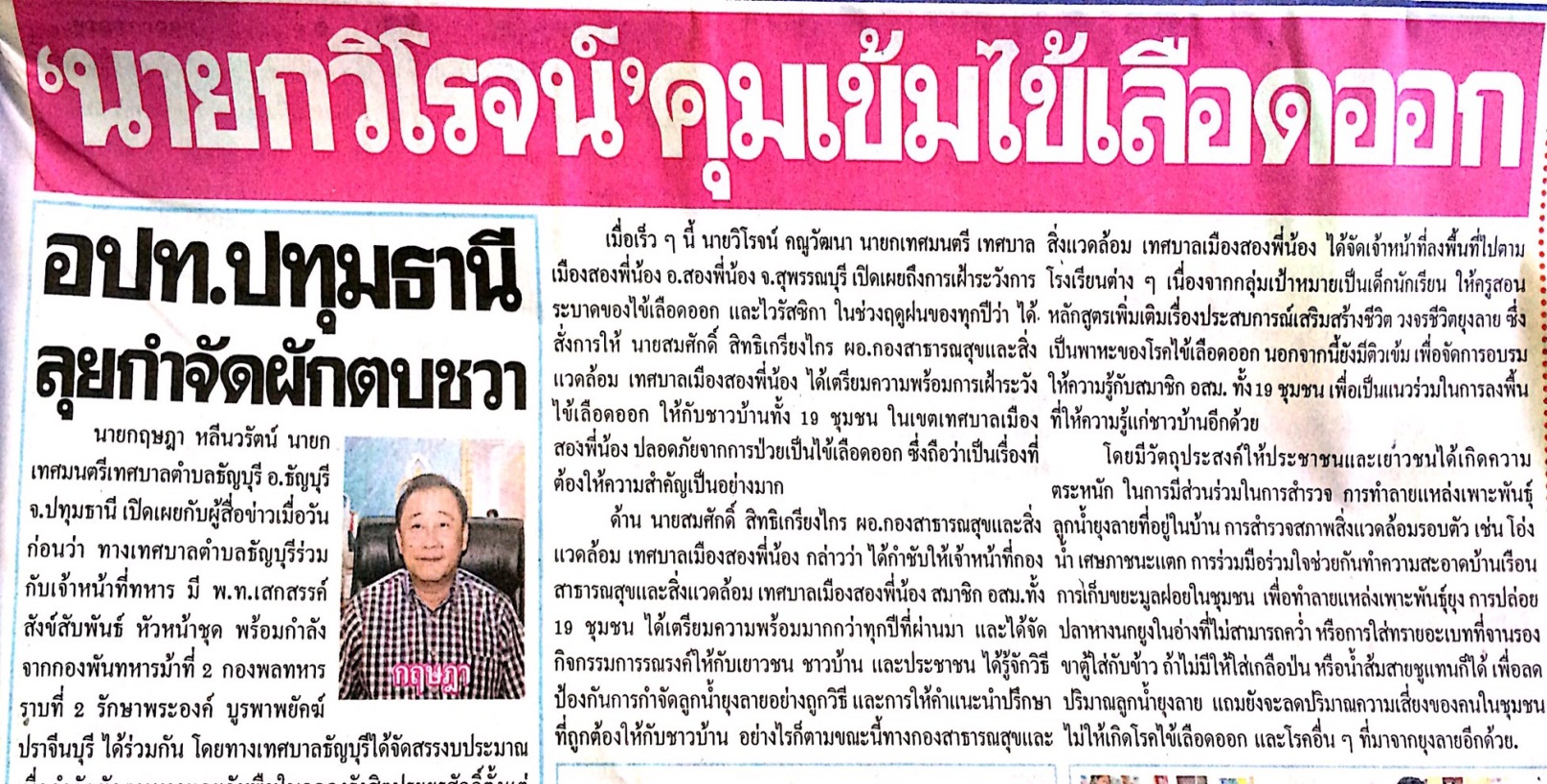 ข่าวประจำวันพฤหัสบดีที่ 30 มิถุนายน พ.ศ.2559 หน้าที่ 15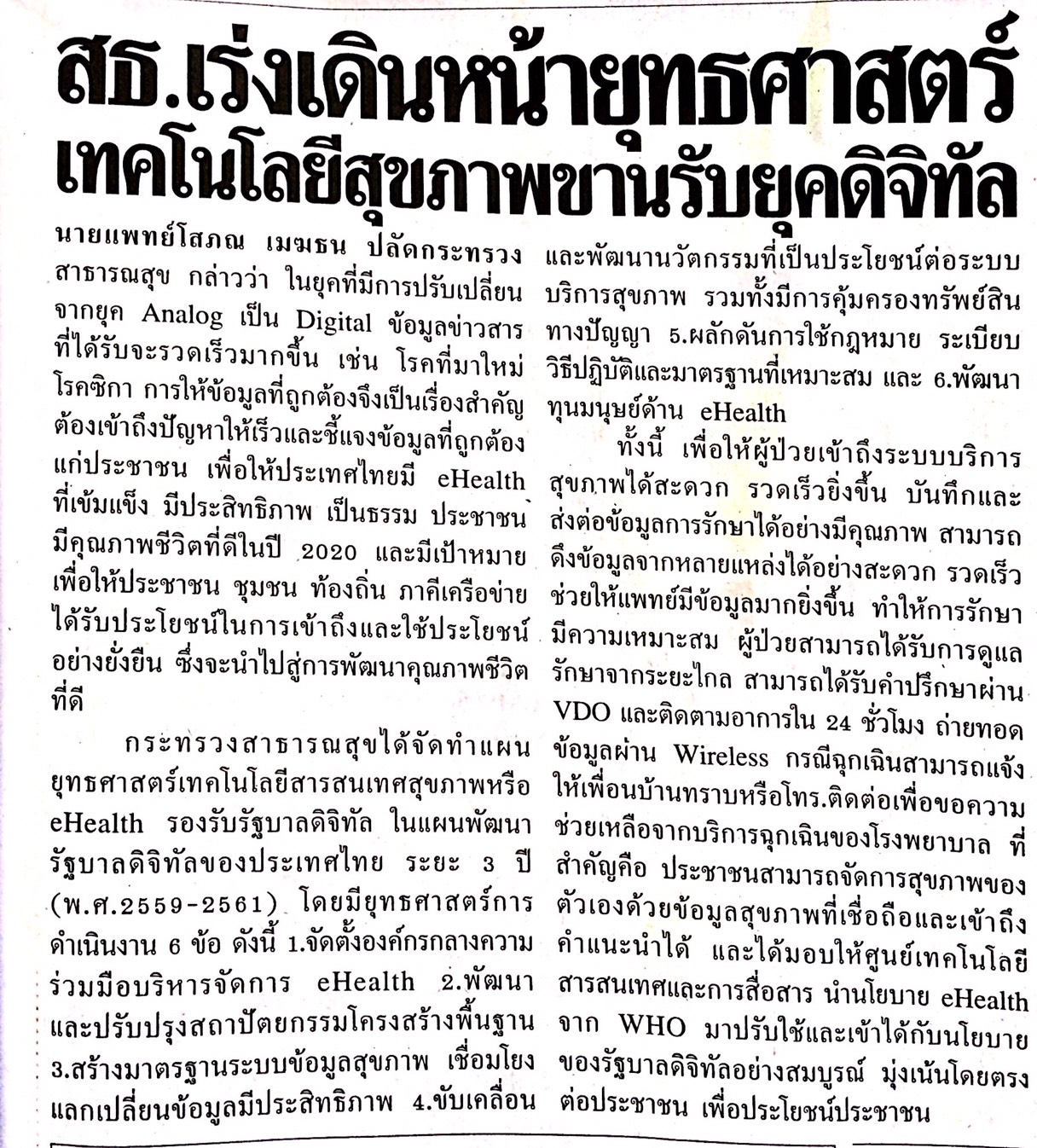 